Методические рекомендации к курсу «Введение в компьютерную грамотность»Раздел 1:  Введение в компьютерную грамотностьТема 1: Использование средств ИКТ в современном мире В 50-х годах ХХ века появились первые электронно-вычислительные машины (ЭВМ). Назначение их было достаточно утилитарным, они занимали много места и в повседневной жизни практически не использовались.Шли годы, люди осваивали новые технологии в области физики и химии, появились более компактные и простые в использовании компьютеры. Их применение постепенно проникло во все сферы человеческой жизни. Сейчас компьютер можно увидеть не только на рабочем месте инженера-проектировщика или математика, не только в научной лаборатории. Компьютером стал помощником композитору и врачу, учителю и спортсмену. Люди самых разных профессий используют в своей деятельности информационные и коммуникационные технологии - совокупность современных средств цифровой техники и программного обеспечения, информационных ресурсов, методов и моделей их использования. В «Словаре методических терминов» Э.Г. Азимова и А.Н. Щукина, под информационными технологиями понимают систему методов и способов сбора, накопления, хранения, поиска, передачи, обработки и выдачи информации с помощью компьютеров и компьютерных линий связи. Информационными технологиями, как правило, называют технологии, использующие такие технические средства обучения как аудио, видео, компьютер и Интернет.Компьютер сегодня это еще и средство общения, причем связь, используемая для общения с помощью компьютера, одна из самых дешевых. А для людей с ограниченными возможностями наличие компьютера – это порой единственный способ не только общения, но и, благодаря современным компьютерным технологиям, такие люди могут себя реализовать, получить работу.В нашей зависимости от компьютеров можно найти ряд положительных моментов. Во-первых, это значительно упрощает процесс сбора и передачи информации, например, заявления на получение паспорта. Мы дома в спокойной обстановке заполняем специальную форму на сайте, отправляем заявление, а потом приходим и практически без очереди, забираем свой документ. Во-вторых, современные компьютеры (ноутбуки, нетбуки, планшеты) можно без проблем брать с собой в командировку, на отдых или просто на прогулку в парк. Это и возможность быть на связи, и развлечение (книги, фильмы и т.п.), и работа.Уметь использовать компьютер и компьютерные технологии в современном мире такое же важно умение как умение читать и писать.  И научиться этому не поздно в любом возрасте. Важно понимать - зачем и иметь желание.Раздел 2: Устройство компьютера, основы работы на компьютереТема 1: Устройство компьютера, виды и типы современных компьютеров. 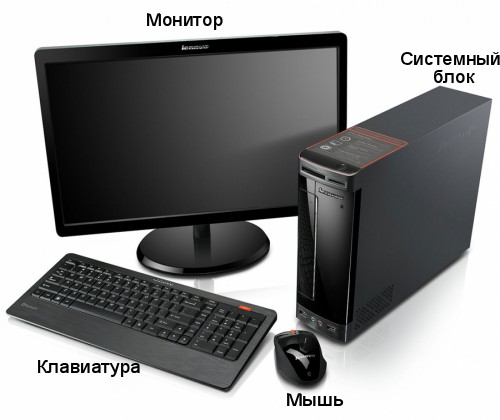 Персональный компьютер, который мы используем дома или на работе, состоит из:Системного блока;Монитора;Клавиатуры и мыши;Дополнительных устройств (звуковые колонки, принтер, сканер, веб-камера и др.)Клавиатура – основное устройство ввода в ПК.В основе расположения клавиш лежит стандарт печатной машинки QWERTY, хотя сами клавиатуры могут отличаться формой, размером, цветом и даже количеством клавиш. Клавиши объединены в несколько групп по их назначению.Отслеживание текущего действия или положения на экране осуществляется с помощью курсора – графического указателя. Курсоры бывают разные, но выделяют текстовый курсор (клавиатуры) и графический курсор (мыши).Ручной манипулятор типа «мышь» дополняет возможности клавиатуры и сегодня также обязателен в составе ПК. Имеет 2 основных клавиши и колесо прокрутки (скроллер). «Мышь» даёт возможность перемещать графический курсор по экрану, тем самым как бы заменяя клавиши-стрелки на клавиатуре.
Подробную информацию можно прочитать здесь http://us-it.ru/kompyuternyj-likbez/ustrojstvo-kompyutera/Виды персональных компьютеровНастольный компьютер. Это компьютер, предназначенный для работы дома или в офисе. То есть он не рассчитан на перемещение из одного места в другое – где поставили, там и стоит.Монитор, системный блок, клавиатура, мышь -  минимальный набор, необходимый для работы с компьютером такого вида. Но, конечно, можно подключить еще массу полезных и приятных приспособлений: колонки, принтер, веб-камеру и многое другое.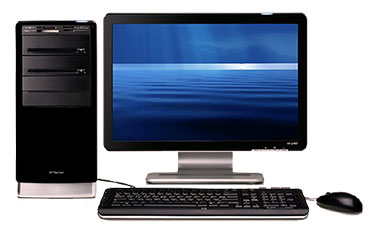 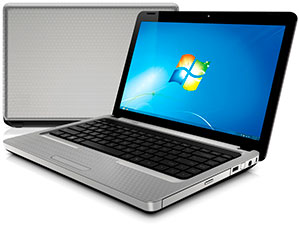 Ноутбук. Переносной компьютер сравнительно небольшого размера. Цельный агрегат, который включает в себя и экран, и «мозги», и клавиатуру с заменителем мышки (тачпад), и даже встроенные звуковые колонки. А еще у большинства моделей в верхней части экрана есть веб-камера. Комплектуется зарядным устройством. Ноутбук может работать как при помощи зарядного устройства, подключенного к электросети, так и без нее – от аккумуляторной батареи. Но такая батарея держит заряд недолго (обычно от двух до шести часов). Поэтому какое-то время можно работать только на энергии батареи, но потом все равно нужно будет подключить зарядное устройство.Ноутбук хорош тем, что он компактный и мобильный. Его необязательно держать только дома или в офисе – можно возить с собой: брать в командировки, путешествия, в гости, на деловые и дружеские встречи.Нетбук. То же самое, что и ноутбук, но только мельче во всех отношениях: и по размеру, и по весу, и по мощности. На картинке это не так очевидно, но нетбук значительно меньше ноутбука – в два-четыре раза. А «состав» у него такой же: экран, батарея, клавиатура, тачпад, встроенные колонки и веб-камера. Ну, и, конечно, разные детали внутри («мозги»), которые отвечают за его работу.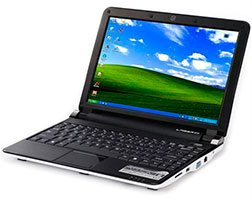 Единственное, чего нет, так это дисковода. А, значит, открыть на нетбуке CD или DVD диск нельзя. Соответственно, с такого компьютера нельзя и записать на чистый диск информацию.Еще из минусов следует отметить, что из-за небольших размеров, клавиатура у него достаточно маленькая – не очень удобно печатать. Но всегда можно подключить отдельную съемную клавиатуру - нужный разъем для этого имеется.Сами по себе нетбуки не такие мощные, как ноутбуки. Они медленнее работают и плохо справляются со сложными задачами, такими как работа с компьютерной графикой или монтаж видео.Зато нетбук гораздо мобильнее – он и по размеру меньше, и по весу. С ним, например, гораздо удобнее гулять по городу, ведь его фактический вес составляет чуть больше одного килограмма.Планшет. Очень популярное сейчас устройство. Представляет собой просто экран, на который и нужно нажимать, чтобы что-то открыть/запустить. Вот как он выглядит: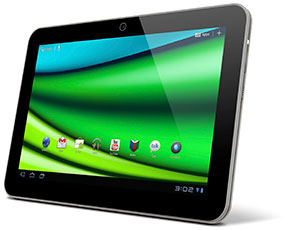 У него обычно нет ни клавиатуры, ни мышки – только стилус. Это такая специальная «ручка», которой можно нажимать на экран вместо того, чтобы делать это пальцами.Выполнять какие-то «рабочие» задачи на планшете не очень-то удобно. Зато можно выйти в Интернет, послушать музыку, посмотреть фильм, почитать книгу, сыграть в компьютерную игру. По весу планшет еще легче, чем нетбук. Зато он, как правило, и медленнее. Хотя современные модели ничем по мощности не уступают. Планшет работает от батареи, которая подзаряжается специальным зарядным устройством. В отличие от ноутбука и нетбука, он может работать без подзарядки гораздо дольше по времени (6-10 часов).Подробную информацию можно прочитать здесь http://www.neumeka.ru/vidy_kompyuterov.htmlТема 2: Основные принципы работы на компьютере Компьютер – это универсальное техническое средство для автоматической обработки информации.Аппаратное обеспечение компьютера – это все устройства, входящие в его состав и обеспечивающие его исправную работу.Все части и устройства изготавливаются в виде отдельных блоков, информация между которыми передаётся по комплекту соединений, объединённых в магистраль. Любой компьютер можно собрать из независимо изготовленных частей, доступных всем желающим (подобно детскому конструктору). Как выбрать компьютер?Для учебы требования к компьютеру минимальны.Для решения сложных расчетных задач и задач моделирования требуется компьютер с мощным процессором и большой оперативной (внутренней) памятью.Для профессиональной работы в графических программах и для редактирования видеоинформации требуется хорошая видеокарта (видеоадаптер), большой объем оперативной памяти, объёмный жёсткий диск.Для звукозаписи и редактирования звуковых файлов требуется хорошая звуковая карта, большая оперативная память, объёмный жёсткий диск.Для игры требования к компьютеру максимальны.Исправное аппаратное обеспечение ещё не даёт возможности человеку использовать его для решения различных задач. Устройствами нужно управлять. Для этого служат программы.Программа – это набор команд и инструкций, необходимых компьютеру для решения задач.Программное обеспечение (ПО) – это все программы, установленные на данном компьютере.Программ для компьютера создано много, и служат они для разных целей. Бывают программы для создания документов, для обслуживания компьютера, для обучения, для торговли, для развлечения и т.д. Но все программы можно разделить на три вида:системное ПО;прикладное ПО;системы программирования.Подробную информацию можно прочитать здесь http://iiikt.narod.ru/osnov/3_4_comp.htmОсновная программа, управляющая работой компьютера, называется операционной системой. Основные семейства операционных систем: MS Windows, Mac OS, Linux. Unix и т.п.Основным объектом в любой операционной среде является файл. Именно в виде файлов хранятся в устройствах внешней памяти данные и программы.Файл (англ. file – папка для бумаг, скоросшиватель) – это завершённый фрагмент записи информации на внешнем носителе (диске).Любой файл имеет имя, размер, дату и время создания. Имя файла состоит из двух частей, разделенных точкой: собственно имени файла и его расширения. Например, start .exe, krylov.txt, map.bmp, текст.doc.Имя файла может быть записано русскими или латинскими буквами, цифрами и некоторыми знаками (<, >, \, /, ?, *). Расширение всегда записывается латинскими буквами. Расширение указывает на принадлежность данного файла к определенной группе: текстовый, графический, звуковой файл или программа. Разных расширений достаточно много. Подробнее о расширениях файлов можно прочитать здесь: http://open-file.ru/Любые файлы можно создавать, копировать, перемещать, удалять, переименовывать. Важно помнить, что прежде, чем совершить какое-либо действие, файл нужно выбрать (или выделить)!На дисках компьютера может храниться множество файлов, и в них будет очень трудно разобраться, если они не будут упорядочены (как книги в библиотеке или фотографии в альбоме). Для этого пользуются очень важным объектом – папкой.Папка или каталог – это объект операционной системы для объединения файлов и других папок (каталогов) в группу по определённому признаку (по теме, по имени владельца или создателя, по времени и т. д.)Папки и каталоги также имеют имя (но уже без расширения), размер, дату и время создания.Папки (каталоги) можно создавать, копировать, перемещать, удалять, переименовывать, открывать,закрывать.К папкам и каталогам применимо то же основное правило, что и к файлам: сначала выбери, а затем действуй.Для того, чтобы пользователю было удобнее выполнять различные операции с файлами и папками, используется так называемые файловые менеджеры. К ним относится и «Проводник» – стандартное (встроенное) приложение для управления файлами и папками. Внешний вид «Проводника» – это окно,  в котором отображается содержимое той или иной папки (объекты). К объектам применяются обычные действия "мыши" (выбор, открытие, вызов встроенного меню, перетаскивание). Кроме того, слева от значков объектов могут находиться знаки «+» и «-». Первый знак означает, что объект содержит другие папки. Щелчок левой клавишей мыши на нём меняет «+» на «-», и под значком объекта раскрывается столбиком список вложенных папок. Для сворачивания раскрытого списка с помощью мыши меняют «-» на «+» слева от значка раскрытого объекта. Если слева от значка объекта нет знаков, то он не содержит вложенных папок. Раздел окна «Содержимое папки» показывает, что находится внутри объекта, выбранного в разделе «Все папки». Наводиться "мышью" при этом можно как на значок, так и на имя объекта. Основой внешнего вида или, как говорят, графического интерфейса системной среды Windows являются объекты "Рабочий стол" и "Окно".Хорошо организованный рабочий стол – залог успеха в любом деле. Всегда важен порядок на рабочем столе. В среде Windows тоже есть Рабочий стол. Он нужен для удобной работы человека с компьютером, поэтому на нём должны находиться все необходимые инструменты (объекты) в определённом порядке. Пользователь может помещать на Рабочий стол значки объектов по своему желанию. Распространёнными значками являются, например, "Мой компьютер" и "Корзина". Первый позволяет получить доступ к дискам, файлам, устройствам и их настройке. Второй служит для временного хранения удаленных файлов. В "Корзину" можно выбрасывать ненужную электронную работу. Пока она не очищена, всегда есть возможность восстановить выброшенное.Обычно внизу Рабочего стола расположена графическая строка – это Панель задач. Она как приборная панель в автомобиле – с её помощью можно управлять средой Windows: включать программы, настраивать систему и сам компьютер, выключать его. На ней располагаются кнопки управления – кнопка "Пуск", кнопки открытых задач, кнопки настроек. Кнопка "Пуск" раскрывает Главное меню системы.Окно – важная часть внешнего вида Windows, это часть экрана для отображения информации. Окно называется активным, если с информацией в нём пользователь работает в данный момент. На Рабочем столе может быть открыто несколько окон, и пользователь может быстро обращаться к информации в любом из них. Такая возможность – большое преимущество среды Windows.Важными элементами графического интерфейса системы являются курсóр и меню. Курсор - это указатель текущего положения на экране при выполнении действий.Курсоры бывают:графический или курсор "мыши", представляющий собой различное изображение в разных ситуациях (его можно устанавливать и самостоятельно);текстовый или курсор клавиатуры, представляющий собой простой мигающий знак (подчёркивание или вертикальная черта); он устанавливается, кроме средств клавиатуры, также и курсором "мыши".Меню - это набор действий с возможными настройками (опциями) по отношению к объекту.В ОС Windows различают:Главное меню системы, вызываемое кнопкой "Пуск" в Панели задач Рабочего стола;Меню окна, расположенное во второй строке окна папки или приложения;Встроенное меню объекта или контекстное меню, вызываемое нажатием правой клавиши "мыши" при наведении её курсора на объект.Подробную информацию можно прочитать здесь http://iiikt.narod.ru/osnov/3_5_comp.htmРаздел 3: Набор текстаТема 1: Клавиатурный тренажер Если Вы только начинаете свое знакомство с компьтером, то первое, что Вам нужно сделать – это научиться управлять мышкой и набирать текст.В стандартном исполнении мышка состоит из двух клавишей (кнопок) и колесика между ними (скролл).Левая клавиша — главная. Один щелчок (клик) по объекту выделяет его. Двойной — открывает или запускает его.Причем клик нужно производить, наведя стрелку не на имя объекта, а на его значок. Выделенными объекты оставлять нельзя. Чтобы снять выделение, нужно произвести один щелчок левой клавишей мышки по свободному пространству за пределами выделенного объекта. Выделять мы можем не только одиночный объект, но и группу файлов. Например, для перемещения нескольких документов, расположенных рядом.  Для этого, наведя курсор на первый из выбранных объектов, нажимаем левую клавишу и начинаем сдвигать курсор в направлении остальных выбранных объектов, продолжая держать левую кнопку нажатой. Проделав эти нехитрые «пальцедвижения», вы заметите, что вслед за курсором тянется некий след, который как раз и формирует эту область выделения и захватывает строчки, значки и т. д.Еще одна нужная функция левой кнопки мышки – перетаскивание. Если навести курсор на любой объект на вашем рабочем столе, нажать на левую клавишу и, продолжая прижимать ее пальцем, сдвинуть курсор в любом направлении, вы увидите, что объект перемещается вслед за движением курсора. У правой клавиши  мышки — своя роль.При наведении курсора на объект и щелчке правой кнопкой открывается контекстное меню. Контекстное меню — список всех доступных команд, которые можно выполнить в указанном мышкой месте. Остается только выбрать нужный пункт и кликнуть по нему один раз уже левой кнопкой мышки.И, наконец, с помощью колесика мышки можно прокручивать документ или страницу, регулировать звук и т. д., в зависимости от программы, в которой вы сейчас находитесь.Подробнее о работе с клавиатурой можно прочитать здесь http://komponauka.ru/noutbuk-sovety-po-ispolzovaniyu/kak-pravilno-polzovatsya-myshkoj/Набирать текст нам поможет клавиатура.Клавиатурой называется устройство ввода информации в память компьютера.
Начнем наше знакомство с клавиатурой с верхнего левого угла.Самая верхняя левая клавиша «Esc». Она клавиша используется для отмены последнего действия. Вот, к примеру, вы открыли какое либо меню, а затем передумали его использовать. Нажмите данную клавишу, и меню сразу же закроется. 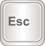 
Функциональные клавиши. Эти клавиши имеют порядковые номера – от F1, до F12. Данная группа клавиш, не имеет постоянных функций (кроме F1, которая вызывает справочный файл). В любой программе они служат для выполнения закрепленных за ними операций. Этими клавишами можно делать то, что делается с помощью мыши (открывать и закрывать папки и файлы, изменять их название, копировать и так далее). Многие пользователи практически не используют данную эту клавиш.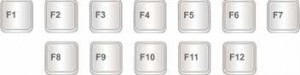 После функциональных клавиш, идет группа из трех расположенных вместе клавиш: Клавиша Print Screen (Print – печать, Screen - экран) – делает снимок экрана. Такой снимок экрана называется скриншот.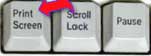 Клавиша Scroll Lock включает полосу прокрутки в некоторых программах. Это клавиша-индикатор. В правом верхнем углу клавиатуры находятся 3 индикатора. Если нажать клавишу-индикатор, то загорится соответствующий индикатор. Это означает, что Вы находитесь в этом режиме. Повторное нажатие на эту же клавишу – отключает этот режим, и индикатор гаснет.Клавиша Pause/Break применяется редко. Она приостанавливает работу программы. В основном используется в игрушках. Например, Вы перешли на новый уровень игры и чтобы перевести дух можно нажать на эту клавишу и игра замрет. Затем чтобы продолжить игру надо нажать на любую клавишу. Рассмотрим клавиши, расположенные в левой части клавиатуры:Клавиша Tab (табуляция) – задает отступ от левого края, используется для создания нового абзаца (красная строка). Табуляция означает сдвиг курсора вправо на некоторое постоянное расстояние.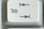 Клавиша Caps Lock – при нажатии этой клавиши загорается одноименный индикатор и буквы вводятся заглавные (прописные, большие), при повторном нажатии этой клавиши индикатор гаснет, и буквы вводятся прописные (строчные, маленькие).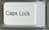 Клавиша Shift – используется для ввода символов строчных и прописных букв в разных регистрах (верхнем и нижнем). Для перевода клавиатуры в режим верхнего регистра (для ввода заглавных букв) Shift следует нажимать одновременно с алфавитно-цифровой клавишей, то есть Вы одной рукой удерживаете нажатой клавишу Shift, и в это же время нажимаете нужную алфавитно-цифровую клавишу. Потом обе клавиши отпускаете. Клавиатура имеет две клавиши Shift – справа и слева. Для переключения регистра можно использовать и ту, и другую – они действуют одинаково.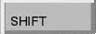 
Клавиши Ctrl и Alt – это две управляющие клавиши, которые используются в основном в комбинации с другими клавишами для выполнения некоторых функций или действий. Этих клавиш на клавиатуре также по две. Расположены они слева и справа от клавиши «Пробел».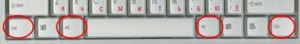 
Клавиша Enter – при вводе команд эта клавиша служит подтверждением ввода. При вводе текста нажатие клавиши Enter приводит к переходу на нижнюю строку текста.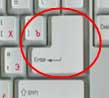 Клавиша Backspace – на клавиатуре её часто обозначают в виде стрелки влево. Она предназначена для удаления символа, находящегося слева от курсора. 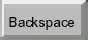 
Клавиша Insert переключает режимы вставки и копирования. При печати текста, в режиме вставки символы, которые вы вводите с клавиатуры, вставляются в существующую часть текста и сдвигают ее в правую часть. В режиме замены текста новые символы, занимают место тех, которые находились в позиции ввода и заменяют существующий текст. Строка не будет раздвигаться, просто новые буквы начинают печататься поверх ранее набранных.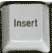 
Клавиши "Home" и "End". Клавиша "Home" - перемещает курсор в начало строки при редактировании или наборе текста.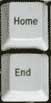 
Клавиша "End" - перемещает курсор в конец текста, при наборе и редактировании текста.
Клавиша "Page Up" - перемещает курсор внутри редактируемого текстового документа на одну страницу вверх.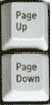 
Клавиша "Page Down" - перемещает курсор внутри редактируемого текстового документа на одну страницу вниз.
Клавиша "Delete или Del" - производит удаление символа, находящегося справа от курсора.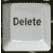 
Клавиши стрелок, ведут перемещение курсора вправо, влево, вниз или вверх, по всему документу. Так называемый "навигатор".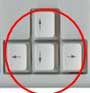 
Клавиши от 1, до 0. Эти символы, вводятся при обычном нажатии, а те символы, которые указаны на тех же клавишах, следует вводить при нажатии и удержании клавиши "Shift". При этом следите за тем, какая раскладка (английская или русская) включена в данный момент.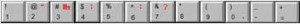  
Клавиши "А-Я", "A-Z". Раскладка клавиатуры "Английская/Русская", меняется при одновременном нажатии клавиш "Alt+Shift" или "Alt+Ctrl"( в зависимости от настроек). Заглавные буквы печатаются при удержании клавиши "Shift".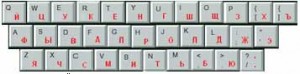 
В самом низу нашей клавиатуры, находится самая длинная клавиша. На ней ничего не написано, и она служит для проставления пробелов в тексте, которые отделяют слова друг от друга.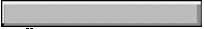 
Рассмотрим клавиши, расположенные в правой, дополнительной части клавиатуры:
Клавиша "NumLock". При первом нажатии этой клавиши загорается аналогичный индикатор, и на этой панели работают цифры и десятичная точка. При повторном нажатии клавиши Num Lock индикатор гаснет, и на панели работают клавиши управления курсором. Клавиши управления курсором на дополнительной цифровой панели имеют сокращенные названия: PgUp = Page Up, PgDn = Page Down, Ins = Insert, Del = Delete.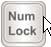 Подробнее о назначении различных клавиш можно прочитать здесь:http://tvoykomputer.ru/znakomstvo-s-klaviaturoj-komp-yutera-chast-pervaya/http://tvoykomputer.ru/znakomstvo-s-klaviaturoj-komp-yutera-chast-vtoraya/Для того, чтобы научиться быстро и правильно производить набор текста, существует ряд компьютерных тренажеров – специальных программ, которые содержат ряд упражнений. Каждое упражнение нужно многократно повторять. Для работы с текстом разработаны специальные программы – текстовые редакторы и текстовые процессоры. Они позволяют просматривать содержимое текстовых файлов и производить над ними различные действия — вставку, удаление и копирование текста и т. п. Текстовый редактор – это прикладная программа, позволяющая создавать текстовые документы, редактировать их, просматривать содержимое документа на экране, распечатывать документ (например, программа «Блокнот»).Текстовый процессор – это текстовый редактор с более широкими возможностями (форматирование текста, вставка графических объектов, проверка правописания и т.д.) (например, программа Word).Основной режим работы текстового редактора это ввод и редактирование. При работе с текстовым редактором по экрану монитора перемещается курсор, который указывает текущую позицию для ввода. Символ, набираемый с клавиатуры, помещается в позицию курсора. Под редактированием понимается внесение любых изменений в набранный текст. В процессе редактирования пользователь может делать удаление, замену, вставку, копирование фрагментов текста, изменять шрифты, форматировать текст. Расположение строк (длина строки, межстрочное расстояние, выравнивание текста по краю или по середине строки), размеры полей, страниц называется форматированием текста. Подробнее о редактировании и форматировании текстов можно прочитать здесь: http://infobyh.ts9.ru/?page_id=233Раздел 4: Работа в сети Интернет: поиск информации, электронная почтаТема 1: Что такое Интернет?Сегодня многие из нас уже не представляют своей жизни без Интернета, который позволяет находить и получать любую информацию, мгновенно связываться с людьми во всем мире и быть в курсе всех событий, где бы они ни происходили. Самое удивительное, что воспользоваться этим безграничным источником знаний может абсолютно любой человек, у которого есть компьютер (или даже телефон) с веб-браузером.Что такое Интернет?Интернет – это глобальная сеть компьютеров, которые связаны между собой. С ее помощью вы получаете доступ к Всемирной паутине. Она похожа на библиотеку, в которой информация располагается на страницах.Как подключаться к Интернету? Как работает интернет-провайдер?Прежде всего вам нужно связаться с интернет-провайдером – компанией, которая предоставляет услуги доступа в Интернет. Подключение может выполняться с помощью проводных средств или сети Wi-Fi. От используемой технологии зависит скорость передачи данных.Как пользоваться Интернетом с помощью мобильного телефона? Есть ли отличия от подключения на обычных компьютерах?Мобильный телефон подключается к Интернету с помощью того же беспроводного канала, по которому осуществляется голосовая связь. Телефон соединяется с базовой станцией сотовой сети в вашем районе, а она в свою очередь обеспечивает связь с Интернетом. Передача данных между мобильными устройствами и Интернетом оплачивается дополнительно, согласно тарифам оператора мобильной связи, об этом нужно помнить.Современные телефоны могут использовать Wi-Fi: беспроводную технологию, с помощью которой мобильные устройства, ноутбуки и даже обычные компьютеры могут подключаться к Интернету без использования канала сотовой связи. Это значит, что не нужно оплачивать услуги мобильного Интернета. Как правило, скорость передачи данных по WI-Fi выше, однако такие сети есть не везде. Бесплатно подключиться к Wi-Fi можно во многих кафе и магазинах, а иногда такие сети охватывают целые города.Что такое URL, IP-адрес и DNS? Почему они так важны?Единый указатель ресурсов (URL) – это адрес, который вводится в адресную строку браузера, чтобы перейти на нужный сайт. URL есть у каждого веб-ресурса. Например, по адресу www.yandex.ru вы перейдете на сайт Яндекс.Что такое браузер?Браузер – это приложение, которое позволяет просматривать информацию в Интернете. Как вы читаете текст, перелистывая страницы книги, так и браузер в своем окне показывает содержание веб-страниц. Достаточно ввести URL в адресную строку браузера, и на вашем компьютере мгновенно откроется нужный сайт. Браузерами являются такие приложения, как Internet Explorer, Google Chrome, Safari, Mozilla Firefox.Тема 2: Поиск информации в Интернете Что такое поиск и как он работает?Поиск в полной мере соответствует своему названию: вы ищете информацию. Например, если ввести в поисковой системе, например Яндекс, слово "автомобили, поисковая система найдет нужные результаты и отобразит их на вашем устройстве. Все это займет доли секунды!Почему это происходит так быстро? Дело в том, что поисковые системы сканируют и индексируют всю информацию, размещенную в Интернете. Объем данных в мире удваивается раз в два года. Как найти нужные маршруты общественного транспорта?Если вам нужно найти автобусную остановку или станцию метро, Вам помогут карты в Интернете. Откройте Интернет-карты и введите адреса исходной и конечной точек, а потом нажмите на значок автобуса. Система сама найдет подходящие маршруты. Вам нужно проложить маршрут к дому своих родственников? С Интернет-картами стало гораздо проще найти дорогу. Просто укажите, где вы находитесь, и введите адрес места назначения.Как перевести текст?Учить иностранные языки или ориентироваться в другой стране стало ещё проще. С помощью интернет-сервисов перевода текста, вы сможете моментально (и совершенно бесплатно!) перевести как небольшую фразу, так и целый сайт или книгу.Тема 3. Общение и обмен информациейЧто такое электронная почта?Электронная почта позволяет обмениваться в Интернете сообщениями, которые очень похожи на обычные письма. Разница в том, что электронное письмо доходит до получателя почти мгновенно. Адреса электронной почты уникальны, как и обычные адреса: у каждого пользователя он свой, например ivanov@mail.ru, или petrov@yandex.ru. Чтобы отправлять и получать такие сообщения, нужно создать аккаунт в соответствующем сервисе.Даже если у вас уже есть адрес электронной почты, вы всегда можете легко и быстро создать новый.Что такое чат и видеозвонки?С помощью обычного или видеочата люди из разных уголков планеты могут обмениваться в Интернете мгновенными сообщениями или даже общаться лицом к лицу. Такую возможность представляют различные программы и веб-ресурсы, например Skype.  Чтобы воспользоваться сервисами видеозвонков вам нужно подключение к Интернету, микрофон и колонки, а если вы хотите, чтобы вас видел собеседник – вэбкамера.